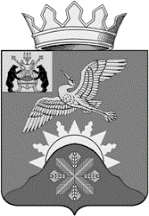 Российская ФедерацияНовгородская областьАДМИНИСТРАЦИЯ БАТЕЦКОГО МУНИЦИПАЛЬНОГО РАЙОНАРАСПОРЯЖЕНИЕот 12.05.2022 № 43-ргп. БатецкийВо исполнение пункта 4 решения комиссии по предупреждению и ликвидации чрезвычайных ситуаций и обеспечению пожарной безопасности Новгородской области от 28 апреля 2022 года № 2 «О внедрении в деятельность единых дежурно-диспетчерских служб «Личного кабинета ЕДДС»:Назначить ответственными лицами:1.1. за общую работу по внедрению «Личного кабинета ЕДДС» исполняющего обязанности заместителя Главы администрации Батецкого муниципального района Новикова А.И.;1.2. за работу в «Личном кабинете ЕДДС» и наполнение раздела паспорта территории «Личного кабинета ЕДДС» начальника ЕДДС Батецкого муниципального района Напылову В.Ю.2. Контроль за выполнением распоряжения оставляю за собой.3. Опубликовать распоряжение в муниципальной газете «Батецкий вестник» и разместить на официальном сайте Администрации Батецкого муниципального района в информационно-телекоммуникационной сети «Интернет».Глава района                                              В.Н. Иванов ат №56р 